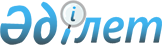 О внесении изменений в постановление акимата города Астаны от 26 марта 
2012 года № 109-315 "О проведении призыва граждан на срочную воинскую службу в апреле-июне и октябре-декабре 2012 года"
					
			Утративший силу
			
			
		
					Постановление акимата города Астаны от 8 ноября 2012 года № 109-1667. Зарегистрировано Департаментом юстиции города Астаны 12 декабря 2012 года № 754. Утратило силу постановлением акимата города Астаны от 21 января 2014 года № 09-76      Сноска. Утратило силу постановлением акимата города Астаны от 21.01.2014 № 09-76.      В соответствии с пунктом 1 статьи 28 Закона Республики Казахстан от 16 февраля 2012 года «О воинской службе и статусе военнослужащих» акимат города Астаны ПОСТАНОВЛЯЕТ:



      1. Внести в постановление акимата города Астаны от 26 марта 2012 года № 109-315 «О проведении призыва граждан на срочную воинскую службу в апреле-июне и октябре-декабре 2012 года» (зарегистрировано в Реестре государственной регистрации нормативных правовых актов от 3 апреля 2012 года за № 717, опубликовано в газетах «Астана ақшамы» от 7 апреля 2012 года № 38 и «Вечерняя Астана» от 7 апреля 2012 года № 41) следующие изменения:



      приложения 1-8 к вышеуказанному постановлению изложить в новой редакции согласно приложениям 1-8 к настоящему постановлению.



      2. Республиканскому государственному учреждению «Департамент по делам обороны города Астана» Министерства обороны Республики Казахстан обеспечить государственную регистрацию данного постановления в органах юстиции с последующим размещением на интернет-ресурсе акимата города Астаны.



      3. Настоящее постановление вступает в силу со дня государственной регистрации в органах юстиции и вводится в действие по истечении десяти календарных дней после первого официального опубликования.



      4. Контроль за исполнением настоящего постановления возложить на заместителя акима города Астаны Крылова В.Л.      Аким                                       И. Тасмагамбетов      СОГЛАСОВАНО:

      Начальник Республиканского

      государственного учреждения

      «Департамент по делам обороны

      города Астана» Министерства

      обороны Республики Казахстан

      8 ноября 2012 года                         М. Таласов

Приложение 1      

к постановлению акимата

города Астаны      

от 8 ноября 2012 года 

№ 109-1667        Приложение 1      

к постановлению акимата

города Астаны      

от 26 марта 2012 года 

№ 109-315          

Состав

городской призывной комиссии

Приложение 2      

к постановлению акимата

города Астаны      

от 8 ноября 2012 года 

№ 109-1667        Приложение 2      

к постановлению акимата

города Астаны      

от 26 марта 2012 года 

№ 109-315          

Состав

городской призывной комиссии (резервный)

Приложение 3      

к постановлению акимата

города Астаны      

от 8 ноября 2012 года 

№ 109-1667        Приложение 3      

к постановлению акимата

города Астаны      

от 26 марта 2012 года 

№ 109-315          

Состав

призывной комиссии района «Алматы» города Астаны

      Определить режим работы районной призывной комиссии с 14.00. до 18.00. часов (местное время) в соответствии с графиком работы Республиканского государственного учреждения «Объединенное управление по делам обороны Алматинского района города Астана» Министерства обороны Республики Казахстан.

Приложение 4      

к постановлению акимата

города Астаны      

от 8 ноября 2012 года 

№ 109-1667        Приложение 4      

к постановлению акимата

города Астаны      

от 26 марта 2012 года 

№ 109-315          

Состав

призывной комиссии района «Алматы» города Астаны (резервный)

Приложение 5      

к постановлению акимата

города Астаны      

от 8 ноября 2012 года 

№ 109-1667        Приложение 5      

к постановлению акимата

города Астаны      

от 26 марта 2012 года 

№ 109-315          

Состав

призывной комиссии района «Есиль» города Астаны

      Определить режим работы районной призывной комиссии с 14.00. до 18.00. часов (местное время) в соответствии с графиком работы Республиканского государственного учреждения «Объединенное управление по делам обороны Алматинского района города Астана» Министерства обороны Республики Казахстан.

Приложение 6      

к постановлению акимата

города Астаны      

от 8 ноября 2012 года 

№ 109-1667        Приложение 6      

к постановлению акимата

города Астаны      

от 26 марта 2012 года 

№ 109-315          

Состав

призывной комиссии района «Есиль» города Астаны (резервный)

Приложение 7      

к постановлению акимата

города Астаны      

от 8 ноября 2012 года 

№ 109-1667        Приложение 7      

к постановлению акимата

города Астаны      

от 26 марта 2012 года 

№ 109-315          

Состав

призывной комиссии района «Сарыарка» города Астаны

      Определить режим работы районной призывной комиссии с 9.00. до 13.00. часов (местное время) в соответствии с графиком работы Республиканского государственного учреждения «Управление по делам обороны Сарыаркинского района города Астана» Министерства обороны Республики Казахстан.

Приложение 8      

к постановлению акимата

города Астаны      

от 8 ноября 2012 года 

№ 109-1667        Приложение 8      

к постановлению акимата

города Астаны      

от 26 марта 2012 года 

№ 109-315          

Состав

призывной комиссии района «Сарыарка» города Астаны (резервный)
					© 2012. РГП на ПХВ «Институт законодательства и правовой информации Республики Казахстан» Министерства юстиции Республики Казахстан
				Крылов

Василий Леонидович– заместитель акима города Астаны, председатель комиссии;Таласов

Мухамеджан Кадиржанович– начальник Республиканского государственного учреждения «Департамент по делам обороны города Астана» Министерства обороны Республики Казахстан, заместитель председателя комиссии;Мухитов

Кайрат Болатович– заместитель начальника Государственного учреждения «Департамент внутренних дел города Астаны Министерства внутренних дел Республики Казахстан», член комиссии;Курманова

Сауле Ажмухамбетовна– заместитель начальника Государственного учреждения «Управление здравоохранения города Астаны», председатель медицинской комиссии;Петренкова

Галина Степановна– медицинская сестра Государственного коммунального предприятия на праве хозяйственного ведения «Городская поликлиника № 3» акимата города Астаны, секретарь комиссии.Абижанов

Тимур Жумажанович– начальник Государственного учреждения «Управление по мобилизационной подготовке, гражданской обороне, организации предупреждения и ликвидации аварий и стихийных бедствий города Астаны», заместитель председателя комиссии;Артыков

Гани Асилбекович– начальник Управления набора военнослужащих по контракту и призыва Республиканского государственного учреждения «Департамент по делам обороны города Астана» Министерства обороны Республики Казахстан, заместитель председателя комиссии;Калиев

Аскар Темиртасович– главный специалист Штаба управления Государственного учреждения «Департамент внутренних дел города Астаны Министерства внутренних дел Республики Казахстан», член комиссии;Кабдырова

Корлан Булатовна– главный врач Государственного коммунального предприятия на праве хозяйственного ведения «Городская поликлиника № 3» акимата города Астаны, председатель медицинской комиссии;Нурпеисова

Гаухар Уланқызы– медицинская сестра Государственного коммунального предприятия на праве хозяйственного ведения «Городская поликлиника № 3» акимата города Астаны, секретарь комиссии.Рыспеков

Тусуп Жетенович– заместитель акима района «Алматы» города Астаны, председатель комиссии;Касымов

Руслан Саттарович– начальник Республиканского государственного учреждения «Объединенное управление по делам обороны Алматинского района города Астана» Министерства обороны Республики Казахстан, заместитель председателя комиссии;Абенов

Марат Алимович– заместитель начальника Государственного учреждения «Управление внутренних дел района «Алматы» Департамента внутренних дел города Астаны», член комиссии;Бутунбаева

Гульнар Садыковна– врач-терапевт Государственного коммунального предприятия на праве хозяйственного ведения «Городская поликлиника № 3» акимата города Астаны, председатель медицинской комиссии;Петренкова

Галина Степановна– медицинская сестра Государственного коммунального предприятия на праве хозяйственного ведения «Городская поликлиника № 3» акимата города Астаны, секретарь комиссии.Коркембаева

Айгуль Алпысовна– начальник отдела внутренней политики аппарата акима района «Алматы» города Астаны, председатель комиссии;Бермухамедов

Ержан Болатович– начальник отдела набора военнослужащих по контракту и призыва Республиканского государственного учреждения «Объединенное управление по делам обороны Алматинского района города Астана» Министерства обороны Республики Казахстан, заместитель председателя комиссии;Конакбаев

Марат Шакибайұлы– начальник отдела кадров Государственного учреждения «Управление внутренних дел района «Алматы» Департамента внутренних дел города Астаны», член комиссии;Семенова

Валентина Григорьевна– врач-терапевт Государственного коммунального предприятия на праве хозяйственного ведения «Городская поликлиника № 3» акимата города Астаны, председатель медицинской комиссии;Нурпеисова

Гаухар Уланқызы– медицинская сестра Государственного коммунального предприятия на праве хозяйственного ведения «Городская поликлиника № 3» акимата города Астаны, секретарь комиссии.Кулагин

Павел Сергеевич– заместитель акима района «Есиль» города Астаны, председатель комиссии;Касымов

Руслан Саттарович– начальник Республиканского государственного учреждения «Объединенное управление по делам обороны Алматинского района города Астана» Министерства обороны Республики Казахстан, заместитель председателя комиссии;Актаев

Канат Арзанбекович– заместитель начальника Государственного учреждения «Управление внутренних дел района «Есиль» Департамента внутренних дел города Астаны», член комиссии;Бутунбаева

Гульнар Садыковна– врач-терапевт Государственного коммунального предприятия на праве хозяйственного ведения «Городская поликлиника № 3» акимата города Астаны, председатель медицинской комиссии;Петренкова

Галина Степановна– медицинская сестра Государственного коммунального предприятия на праве хозяйственного ведения «Городская поликлиника № 3» акимата города Астаны, секретарь комиссии.Симамбаев

Ерлан Тасбаевич– советник акима района «Есиль» города Астаны, председатель комиссии;Бермухамедов

Ержан Болатович– начальник отдела набора военнослужащих по контракту и призыва Республиканского государственного учреждения «Объединенное управление по делам обороны Алматинского района города Астана» Министерства обороны Республики Казахстан, заместитель председателя комиссии;Иманбаев

Руслан Танибергенович– инспектор-психолог Государственного учреждения «Управление внутренних дел района «Есиль» Департамента внутренних дел города Астаны», член комиссии;Семенова

Валентина Григорьевна– врач-терапевт Государственного коммунального предприятия на праве хозяйственного ведения «Городская поликлиника № 3» акимата города Астаны, председатель медицинской комиссии;Нурпеисова

Гаухар Уланқызы– медицинская сестра Государственного коммунального предприятия на праве хозяйственного ведения «Городская поликлиника № 3» акимата города Астаны, секретарь комиссии.Ахметов

Толеген Онашабайулы– заместитель акима района «Сарыарка» города Астаны, председатель комиссии;Искаков

Кайрат Омарович– начальник Республиканского государственного учреждения «Управление по делам обороны Сарыаркинского района города Астана» Министерства обороны Республики Казахстан, заместитель председателя комиссии;Тулежанов

Зейнулла Абибуллаевич– заместитель начальника Государственного учреждения «Управление внутренних дел района «Сары-Арка» Департамента внутренних дел города Астаны», член комиссии;Семенова

Валентина Григорьевна– врач-терапевт Государственного коммунального предприятия на праве хозяйственного ведения «Городская поликлиника № 3» акимата города Астаны, председатель медицинской комиссии;Нурпеисова

Гаухар Уланқызы– медицинская сестра Государственного коммунального предприятия на праве хозяйственного ведения «Городская поликлиника № 3» акимата города Астаны, секретарь комиссии.Куканбеков

Галихан Ихсанович– специалист отдела внутренней политики аппарата акима района «Сарыарка» города Астаны, председатель комиссии;Сидыков

Ельшат Турсынович– начальник отдела набора военнослужащих по контракту и призыва Республиканского государственного учреждения «Управление по делам обороны Сарыаркинского района города Астана» Министерства обороны Республики Казахстан, заместитель председателя районной призывной комиссии;Мустафин

Ерлан Серикович– инспектор боевой и специальной подготовки Государственного учреждения «Управление внутренних дел района «Сары-Арка» Департамента внутренних дел города Астаны», член комиссии;Копежанова

Бахыт Аширбековна– врач-терапевт Государственного коммунального предприятия на праве хозяйственного ведения «Городская поликлиника № 3» акимата города Астаны, председатель медицинской комиссии;Абдильмажитова

Гульнар Мусабаевна– медицинская сестра Государственного коммунального предприятия на праве хозяйственного ведения «Городская поликлиника № 3» акимата города Астаны, секретарь комиссии.